DYREKTOR 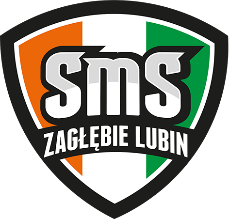 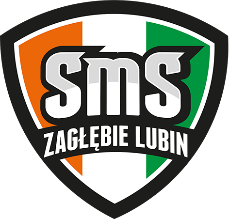 NLO SMS W PIŁCE RĘCZNEJ
MKS ZAGŁĘBIE LUBINWNIOSEK O PRZYJĘCIE DO 4 LETNIEGO NIEPUBLICZNEGO LICEUM OGÓLNOKSZTAŁCĄCEGO SZKOŁY MISTRZOSTWA SPORTOWEGO 
W PIŁCE RĘCZNEJ MKS ZAGŁĘBIE LUBIN
KLASA……… W ROKU SZKOLNYM …………INFORMACJE DODATKOWE, W PRZYPADKU  PRZYJĘCIA UCZNIA DO SZKOŁYInformacja o przetwarzaniu danych dla kandydata do SzkołyW związku z art. 13 ust. 1 i 2 Rozporządzenia Parlamentu Europejskiego i Rady (UE) 2016/679 z dnia 27 kwietnia 2016 r. w sprawie ochrony osób fizycznych w związku z przetwarzaniem danych osobowych i w sprawie swobodnego przepływu takich danych oraz uchylenia dyrektywy 95/46/WE (RODO), informujemy Pana/ią, że:Administratorem Pani/a danych osobowych jest Niepubliczne Liceum Ogólnokształcące Szkoła Mistrzostwa Sportowego w Piłce Ręcznej MKS Zagłębie Lubin, ul. Sybiraków 11, 59-300 Lubin. W sprawach związanych z Pani/a danymi można kontaktować się z wyznaczonym Inspektorem Ochrony Danych pod nr telefonu 76 3000140 lub pod adresem email : iodo@nsi.net.pl.Pana/i dane osobowe będą przetwarzane w celu przyjęcia do Szkoły na podstawie zgody.Dane przetwarzane będą przez okres uczęszczania do Szkoły, jednak nie więcej niż 5 lat, od zakończenia roku, w którym wpłynął wniosek.Odbiorcami danych osobowych mogą być podmioty uprawnione na podstawie obowiązujących przepisów prawa.Ma Pan/i prawo dostępu do swoich danych osobowych, ich sprostowania, usunięcia lub ograniczenia ich przetwarzania.Podanie przez Pana/Panią danych osobowych jest dobrowolne, a konsekwencją niepodania danych osobowych będzie brak możliwości przeprowadzenia procesu rekrutacji do Szkoły.Ma Pan/i prawo do wniesienia sprzeciwu wobec dalszego przetwarzania danych osobowych, a w przypadku wyrażenia zgody na przetwarzanie danych do jej wycofania. Skorzystanie z prawa cofnięcia zgody nie będzie miało wpływu na przetwarzanie, które miało miejsce do momentu wycofania zgody.Posiada Pani/u prawo do wniesienia skargi do organu nadzorczego tj. Urzędu Ochrony Danych Osobowych.I. SPORT(należy zaznaczyć właściwy kwadrat)I. SPORT(należy zaznaczyć właściwy kwadrat)I. SPORT(należy zaznaczyć właściwy kwadrat)I. SPORT(należy zaznaczyć właściwy kwadrat)I. SPORT(należy zaznaczyć właściwy kwadrat)I. SPORT(należy zaznaczyć właściwy kwadrat)I. SPORT(należy zaznaczyć właściwy kwadrat)I. SPORT(należy zaznaczyć właściwy kwadrat)I. SPORT(należy zaznaczyć właściwy kwadrat)I. SPORT(należy zaznaczyć właściwy kwadrat)I. SPORT(należy zaznaczyć właściwy kwadrat)I. SPORT(należy zaznaczyć właściwy kwadrat)I. SPORT(należy zaznaczyć właściwy kwadrat)I. SPORT(należy zaznaczyć właściwy kwadrat)I. SPORT(należy zaznaczyć właściwy kwadrat)I. SPORT(należy zaznaczyć właściwy kwadrat)□ piłka ręczna       □ piłka nożna     □ dyscyplina indywidualna…………………………………….□ piłka ręczna       □ piłka nożna     □ dyscyplina indywidualna…………………………………….□ piłka ręczna       □ piłka nożna     □ dyscyplina indywidualna…………………………………….□ piłka ręczna       □ piłka nożna     □ dyscyplina indywidualna…………………………………….□ piłka ręczna       □ piłka nożna     □ dyscyplina indywidualna…………………………………….□ piłka ręczna       □ piłka nożna     □ dyscyplina indywidualna…………………………………….□ piłka ręczna       □ piłka nożna     □ dyscyplina indywidualna…………………………………….□ piłka ręczna       □ piłka nożna     □ dyscyplina indywidualna…………………………………….□ piłka ręczna       □ piłka nożna     □ dyscyplina indywidualna…………………………………….□ piłka ręczna       □ piłka nożna     □ dyscyplina indywidualna…………………………………….□ piłka ręczna       □ piłka nożna     □ dyscyplina indywidualna…………………………………….□ piłka ręczna       □ piłka nożna     □ dyscyplina indywidualna…………………………………….□ piłka ręczna       □ piłka nożna     □ dyscyplina indywidualna…………………………………….□ piłka ręczna       □ piłka nożna     □ dyscyplina indywidualna…………………………………….□ piłka ręczna       □ piłka nożna     □ dyscyplina indywidualna…………………………………….II. DANE OSOBOWE I ADRES ZAMIESZKANIA KANDYDATAII. DANE OSOBOWE I ADRES ZAMIESZKANIA KANDYDATAII. DANE OSOBOWE I ADRES ZAMIESZKANIA KANDYDATAII. DANE OSOBOWE I ADRES ZAMIESZKANIA KANDYDATAII. DANE OSOBOWE I ADRES ZAMIESZKANIA KANDYDATAII. DANE OSOBOWE I ADRES ZAMIESZKANIA KANDYDATAII. DANE OSOBOWE I ADRES ZAMIESZKANIA KANDYDATAII. DANE OSOBOWE I ADRES ZAMIESZKANIA KANDYDATAII. DANE OSOBOWE I ADRES ZAMIESZKANIA KANDYDATAII. DANE OSOBOWE I ADRES ZAMIESZKANIA KANDYDATAII. DANE OSOBOWE I ADRES ZAMIESZKANIA KANDYDATAII. DANE OSOBOWE I ADRES ZAMIESZKANIA KANDYDATAII. DANE OSOBOWE I ADRES ZAMIESZKANIA KANDYDATAII. DANE OSOBOWE I ADRES ZAMIESZKANIA KANDYDATAII. DANE OSOBOWE I ADRES ZAMIESZKANIA KANDYDATAII. DANE OSOBOWE I ADRES ZAMIESZKANIA KANDYDATANazwiskoNazwiskoNazwiskoNazwiskoNazwiskoNazwiskoImięImięImięImięImięDrugie imięDrugie imięDrugie imięPESEL:PESEL:PESEL:PESEL:PESEL:Data urodzeniaData urodzeniaData urodzeniaData urodzeniaData urodzeniaData urodzeniaMiejsce urodzeniaMiejsce urodzeniaMiejsce urodzeniaUlicaUlicaUlicaUlicaUlicaUlicaUlicaUlicaUlicaNr domuNr domuNr domuNr domuNr mieszkaniaMiejscowośćMiejscowośćMiejscowośćMiejscowośćMiejscowośćMiejscowośćMiejscowośćMiejscowośćKod pocztowyPocztaPocztaPocztaPocztaPocztaIII. DANE OSOBOWE I ADRESOWE MATKIIII. DANE OSOBOWE I ADRESOWE MATKIIII. DANE OSOBOWE I ADRESOWE MATKIIII. DANE OSOBOWE I ADRESOWE MATKIIII. DANE OSOBOWE I ADRESOWE MATKIIII. DANE OSOBOWE I ADRESOWE MATKIIII. DANE OSOBOWE I ADRESOWE MATKIIII. DANE OSOBOWE I ADRESOWE MATKIIII. DANE OSOBOWE I ADRESOWE MATKIIII. DANE OSOBOWE I ADRESOWE MATKIIII. DANE OSOBOWE I ADRESOWE MATKIIII. DANE OSOBOWE I ADRESOWE MATKIIII. DANE OSOBOWE I ADRESOWE MATKIIII. DANE OSOBOWE I ADRESOWE MATKIIII. DANE OSOBOWE I ADRESOWE MATKIIII. DANE OSOBOWE I ADRESOWE MATKIImięImięNazwiskoNazwiskoNazwiskoNazwiskoNazwiskoNazwiskoNazwiskoNazwiskoNumer telefonu Numer telefonu Numer telefonu Numer telefonu Miejscowość zamieszkaniaMiejscowość zamieszkaniaMiejscowość zamieszkaniaMiejscowość zamieszkaniaMiejscowość zamieszkaniaMiejscowość zamieszkaniaMiejscowość zamieszkaniaUlicaUlicaUlicaUlicaUlicaNumer domuNumer domuNumer mieszkaniaKod pocztowyKod pocztowyKod pocztowyPocztaPocztaPocztaPocztaPocztaAdres e-mail Adres e-mail Adres e-mail Adres e-mail Adres e-mail IV. DANE OSOBOWE I ADRESOWE OJCAIV. DANE OSOBOWE I ADRESOWE OJCAIV. DANE OSOBOWE I ADRESOWE OJCAIV. DANE OSOBOWE I ADRESOWE OJCAIV. DANE OSOBOWE I ADRESOWE OJCAIV. DANE OSOBOWE I ADRESOWE OJCAIV. DANE OSOBOWE I ADRESOWE OJCAIV. DANE OSOBOWE I ADRESOWE OJCAIV. DANE OSOBOWE I ADRESOWE OJCAIV. DANE OSOBOWE I ADRESOWE OJCAIV. DANE OSOBOWE I ADRESOWE OJCAIV. DANE OSOBOWE I ADRESOWE OJCAIV. DANE OSOBOWE I ADRESOWE OJCAIV. DANE OSOBOWE I ADRESOWE OJCAIV. DANE OSOBOWE I ADRESOWE OJCAIV. DANE OSOBOWE I ADRESOWE OJCA Imię Imię Nazwisko Nazwisko Nazwisko Nazwisko Nazwisko Nazwisko Nazwisko NazwiskoNumer telefonu Numer telefonu Numer telefonu Numer telefonu  Miejscowość zamieszkania Miejscowość zamieszkania Miejscowość zamieszkania Miejscowość zamieszkania Miejscowość zamieszkania Miejscowość zamieszkania Miejscowość zamieszkaniaUlicaUlicaUlicaUlicaUlicaNumer domuNumer domuNumer mieszkaniaKod pocztowyKod pocztowyKod pocztowyPocztaPocztaPocztaPocztaPocztaAdres e-mail Adres e-mail Adres e-mail Adres e-mail Adres e-mail V. DODATKOWE INFORMACJEW celu zapewnienia dziecku podczas pobytu w szkole odpowiedniej opieki, odżywiania oraz metod opiekuńczo wychowawczych przekazujemy dyrektorowi szkoły uznane przez nas za istotne dane o stanie zdrowia, stosowanej diecie i rozwoju psychofizycznym dziecka:V. DODATKOWE INFORMACJEW celu zapewnienia dziecku podczas pobytu w szkole odpowiedniej opieki, odżywiania oraz metod opiekuńczo wychowawczych przekazujemy dyrektorowi szkoły uznane przez nas za istotne dane o stanie zdrowia, stosowanej diecie i rozwoju psychofizycznym dziecka:V. DODATKOWE INFORMACJEW celu zapewnienia dziecku podczas pobytu w szkole odpowiedniej opieki, odżywiania oraz metod opiekuńczo wychowawczych przekazujemy dyrektorowi szkoły uznane przez nas za istotne dane o stanie zdrowia, stosowanej diecie i rozwoju psychofizycznym dziecka:V. DODATKOWE INFORMACJEW celu zapewnienia dziecku podczas pobytu w szkole odpowiedniej opieki, odżywiania oraz metod opiekuńczo wychowawczych przekazujemy dyrektorowi szkoły uznane przez nas za istotne dane o stanie zdrowia, stosowanej diecie i rozwoju psychofizycznym dziecka:V. DODATKOWE INFORMACJEW celu zapewnienia dziecku podczas pobytu w szkole odpowiedniej opieki, odżywiania oraz metod opiekuńczo wychowawczych przekazujemy dyrektorowi szkoły uznane przez nas za istotne dane o stanie zdrowia, stosowanej diecie i rozwoju psychofizycznym dziecka:V. DODATKOWE INFORMACJEW celu zapewnienia dziecku podczas pobytu w szkole odpowiedniej opieki, odżywiania oraz metod opiekuńczo wychowawczych przekazujemy dyrektorowi szkoły uznane przez nas za istotne dane o stanie zdrowia, stosowanej diecie i rozwoju psychofizycznym dziecka:V. DODATKOWE INFORMACJEW celu zapewnienia dziecku podczas pobytu w szkole odpowiedniej opieki, odżywiania oraz metod opiekuńczo wychowawczych przekazujemy dyrektorowi szkoły uznane przez nas za istotne dane o stanie zdrowia, stosowanej diecie i rozwoju psychofizycznym dziecka:V. DODATKOWE INFORMACJEW celu zapewnienia dziecku podczas pobytu w szkole odpowiedniej opieki, odżywiania oraz metod opiekuńczo wychowawczych przekazujemy dyrektorowi szkoły uznane przez nas za istotne dane o stanie zdrowia, stosowanej diecie i rozwoju psychofizycznym dziecka:V. DODATKOWE INFORMACJEW celu zapewnienia dziecku podczas pobytu w szkole odpowiedniej opieki, odżywiania oraz metod opiekuńczo wychowawczych przekazujemy dyrektorowi szkoły uznane przez nas za istotne dane o stanie zdrowia, stosowanej diecie i rozwoju psychofizycznym dziecka:V. DODATKOWE INFORMACJEW celu zapewnienia dziecku podczas pobytu w szkole odpowiedniej opieki, odżywiania oraz metod opiekuńczo wychowawczych przekazujemy dyrektorowi szkoły uznane przez nas za istotne dane o stanie zdrowia, stosowanej diecie i rozwoju psychofizycznym dziecka:V. DODATKOWE INFORMACJEW celu zapewnienia dziecku podczas pobytu w szkole odpowiedniej opieki, odżywiania oraz metod opiekuńczo wychowawczych przekazujemy dyrektorowi szkoły uznane przez nas za istotne dane o stanie zdrowia, stosowanej diecie i rozwoju psychofizycznym dziecka:V. DODATKOWE INFORMACJEW celu zapewnienia dziecku podczas pobytu w szkole odpowiedniej opieki, odżywiania oraz metod opiekuńczo wychowawczych przekazujemy dyrektorowi szkoły uznane przez nas za istotne dane o stanie zdrowia, stosowanej diecie i rozwoju psychofizycznym dziecka:V. DODATKOWE INFORMACJEW celu zapewnienia dziecku podczas pobytu w szkole odpowiedniej opieki, odżywiania oraz metod opiekuńczo wychowawczych przekazujemy dyrektorowi szkoły uznane przez nas za istotne dane o stanie zdrowia, stosowanej diecie i rozwoju psychofizycznym dziecka:V. DODATKOWE INFORMACJEW celu zapewnienia dziecku podczas pobytu w szkole odpowiedniej opieki, odżywiania oraz metod opiekuńczo wychowawczych przekazujemy dyrektorowi szkoły uznane przez nas za istotne dane o stanie zdrowia, stosowanej diecie i rozwoju psychofizycznym dziecka:V. DODATKOWE INFORMACJEW celu zapewnienia dziecku podczas pobytu w szkole odpowiedniej opieki, odżywiania oraz metod opiekuńczo wychowawczych przekazujemy dyrektorowi szkoły uznane przez nas za istotne dane o stanie zdrowia, stosowanej diecie i rozwoju psychofizycznym dziecka:V. DODATKOWE INFORMACJEW celu zapewnienia dziecku podczas pobytu w szkole odpowiedniej opieki, odżywiania oraz metod opiekuńczo wychowawczych przekazujemy dyrektorowi szkoły uznane przez nas za istotne dane o stanie zdrowia, stosowanej diecie i rozwoju psychofizycznym dziecka:Wyrażam zgodę na uczęszczanie mojego syna/córki do Niepublicznego Liceum Ogólnokształcącego Szkoły Mistrzostwa Sportowego w Piłce Ręcznej MKS Zagłębie Lubin, w tym udział w treningach i zawodach.Wyrażam zgodę na uczęszczanie mojego syna/córki do Niepublicznego Liceum Ogólnokształcącego Szkoły Mistrzostwa Sportowego w Piłce Ręcznej MKS Zagłębie Lubin, w tym udział w treningach i zawodach.Wyrażam zgodę na uczęszczanie mojego syna/córki do Niepublicznego Liceum Ogólnokształcącego Szkoły Mistrzostwa Sportowego w Piłce Ręcznej MKS Zagłębie Lubin, w tym udział w treningach i zawodach.Wyrażam zgodę na uczęszczanie mojego syna/córki do Niepublicznego Liceum Ogólnokształcącego Szkoły Mistrzostwa Sportowego w Piłce Ręcznej MKS Zagłębie Lubin, w tym udział w treningach i zawodach.Wyrażam zgodę na uczęszczanie mojego syna/córki do Niepublicznego Liceum Ogólnokształcącego Szkoły Mistrzostwa Sportowego w Piłce Ręcznej MKS Zagłębie Lubin, w tym udział w treningach i zawodach.Wyrażam zgodę na uczęszczanie mojego syna/córki do Niepublicznego Liceum Ogólnokształcącego Szkoły Mistrzostwa Sportowego w Piłce Ręcznej MKS Zagłębie Lubin, w tym udział w treningach i zawodach.Wyrażam zgodę na uczęszczanie mojego syna/córki do Niepublicznego Liceum Ogólnokształcącego Szkoły Mistrzostwa Sportowego w Piłce Ręcznej MKS Zagłębie Lubin, w tym udział w treningach i zawodach.Wyrażam zgodę na uczęszczanie mojego syna/córki do Niepublicznego Liceum Ogólnokształcącego Szkoły Mistrzostwa Sportowego w Piłce Ręcznej MKS Zagłębie Lubin, w tym udział w treningach i zawodach.Wyrażam zgodę na uczęszczanie mojego syna/córki do Niepublicznego Liceum Ogólnokształcącego Szkoły Mistrzostwa Sportowego w Piłce Ręcznej MKS Zagłębie Lubin, w tym udział w treningach i zawodach.Wyrażam zgodę na uczęszczanie mojego syna/córki do Niepublicznego Liceum Ogólnokształcącego Szkoły Mistrzostwa Sportowego w Piłce Ręcznej MKS Zagłębie Lubin, w tym udział w treningach i zawodach.Wyrażam zgodę na uczęszczanie mojego syna/córki do Niepublicznego Liceum Ogólnokształcącego Szkoły Mistrzostwa Sportowego w Piłce Ręcznej MKS Zagłębie Lubin, w tym udział w treningach i zawodach.Wyrażam zgodę na uczęszczanie mojego syna/córki do Niepublicznego Liceum Ogólnokształcącego Szkoły Mistrzostwa Sportowego w Piłce Ręcznej MKS Zagłębie Lubin, w tym udział w treningach i zawodach.Wyrażam zgodę na uczęszczanie mojego syna/córki do Niepublicznego Liceum Ogólnokształcącego Szkoły Mistrzostwa Sportowego w Piłce Ręcznej MKS Zagłębie Lubin, w tym udział w treningach i zawodach.Wyrażam zgodę na uczęszczanie mojego syna/córki do Niepublicznego Liceum Ogólnokształcącego Szkoły Mistrzostwa Sportowego w Piłce Ręcznej MKS Zagłębie Lubin, w tym udział w treningach i zawodach.Wyrażam zgodę na uczęszczanie mojego syna/córki do Niepublicznego Liceum Ogólnokształcącego Szkoły Mistrzostwa Sportowego w Piłce Ręcznej MKS Zagłębie Lubin, w tym udział w treningach i zawodach.Wyrażam zgodę na uczęszczanie mojego syna/córki do Niepublicznego Liceum Ogólnokształcącego Szkoły Mistrzostwa Sportowego w Piłce Ręcznej MKS Zagłębie Lubin, w tym udział w treningach i zawodach.VI. PODPISY RODZICÓWVI. PODPISY RODZICÓWVI. PODPISY RODZICÓWVI. PODPISY RODZICÓWVI. PODPISY RODZICÓWVI. PODPISY RODZICÓWVI. PODPISY RODZICÓWVI. PODPISY RODZICÓWVI. PODPISY RODZICÓWVI. PODPISY RODZICÓWVI. PODPISY RODZICÓWVI. PODPISY RODZICÓWVI. PODPISY RODZICÓWVI. PODPISY RODZICÓWVI. PODPISY RODZICÓWVI. PODPISY RODZICÓWDataDataDataPodpisy rodzicówPodpisy rodzicówPodpisy rodzicówPodpisy rodzicówPodpisy rodzicówPodpisy rodzicówPodpisy rodzicówPodpisy rodzicówPodpisy rodzicówPodpisy rodzicówPodpisy rodzicówA. DEKLARACJE RODZICÓW I DODATKOWE INFORMACJEA. DEKLARACJE RODZICÓW I DODATKOWE INFORMACJEA. DEKLARACJE RODZICÓW I DODATKOWE INFORMACJEA. DEKLARACJE RODZICÓW I DODATKOWE INFORMACJEDeklaruję chęć korzystania z dziennika elektronicznego:	 			□ TAK		□ NIE(w przypadku zaznaczenia TAK, należy podać adres e-mail we wniosku o przyjęcie do szkoły)Deklaruję chęć korzystania z dziennika elektronicznego:	 			□ TAK		□ NIE(w przypadku zaznaczenia TAK, należy podać adres e-mail we wniosku o przyjęcie do szkoły)Deklaruję chęć korzystania z dziennika elektronicznego:	 			□ TAK		□ NIE(w przypadku zaznaczenia TAK, należy podać adres e-mail we wniosku o przyjęcie do szkoły)Wyrażamy życzenie, aby uczeń uczęszczał na lekcje:religii kościoła rzymskokatolickiego zorganizowane w szkole		□ TAK		□ NIEJeśli uczeń  nie będzie uczęszczał na lekcje religii organizowane w szkole, to w czasie lekcji religii:powinien przebywać w czytelni:						□ TAK		□ NIEw przypadku, gdy lekcje religii odbywają się na skrajnych 
godzinach lekcyjnych uczeń będzie przychodził na kolejną lekcję 
lub będzie wracał wcześniej do domu na moją odpowiedzialność:		□ TAK		□ NIEWyrażamy życzenie, aby uczeń uczęszczał na lekcje:religii kościoła rzymskokatolickiego zorganizowane w szkole		□ TAK		□ NIEJeśli uczeń  nie będzie uczęszczał na lekcje religii organizowane w szkole, to w czasie lekcji religii:powinien przebywać w czytelni:						□ TAK		□ NIEw przypadku, gdy lekcje religii odbywają się na skrajnych 
godzinach lekcyjnych uczeń będzie przychodził na kolejną lekcję 
lub będzie wracał wcześniej do domu na moją odpowiedzialność:		□ TAK		□ NIEWyrażamy życzenie, aby uczeń uczęszczał na lekcje:religii kościoła rzymskokatolickiego zorganizowane w szkole		□ TAK		□ NIEJeśli uczeń  nie będzie uczęszczał na lekcje religii organizowane w szkole, to w czasie lekcji religii:powinien przebywać w czytelni:						□ TAK		□ NIEw przypadku, gdy lekcje religii odbywają się na skrajnych 
godzinach lekcyjnych uczeń będzie przychodził na kolejną lekcję 
lub będzie wracał wcześniej do domu na moją odpowiedzialność:		□ TAK		□ NIEUdział ucznia w zajęciach wychowania do życia w rodzinie		□ TAK		□ REZYGNUJĘUdział ucznia w zajęciach wychowania do życia w rodzinie		□ TAK		□ REZYGNUJĘUdział ucznia w zajęciach wychowania do życia w rodzinie		□ TAK		□ REZYGNUJĘB. OŚWIADCZENIE RODZICÓWB. OŚWIADCZENIE RODZICÓWB. OŚWIADCZENIE RODZICÓWB. OŚWIADCZENIE RODZICÓW1. Wyrażam zgodę na udział w badaniach ankietowych wśród uczniów szkoły prowadzonych  w celach statutowych.                                           □ TAK	            □ NIE2. Wyrażam zgodę na udział dziecka w zajęciach realizowanych w ramach pomocy psychologiczno-pedagogicznej.                                       □ TAK	            □ NIE3. Wyrażam zgodę na udzielenie dziecku pomocy psychologiczno-pedagogicznej (rozmowy z pedagogiem szkolnym)                                               □ TAK	           □ NIE4. Wyrażam zgodę na uczestnictwo dziecka w wycieczkach, imprezach i turniejach sportowych organizowanych przez szkołę i kluby sportowe.             □ TAK	           □ NIE5. Wyrażam zgodę na udzielanie dziecku pomocy medycznej przez pielęgniarkę szkolną.                                            □ TAK	           □ NIE* w razie jakichkolwiek zmian  prosimy o kontakt z wychowawcą klasyJestem świadomy odpowiedzialności karnej za złożenie fałszywego oświadczenia.1. Wyrażam zgodę na udział w badaniach ankietowych wśród uczniów szkoły prowadzonych  w celach statutowych.                                           □ TAK	            □ NIE2. Wyrażam zgodę na udział dziecka w zajęciach realizowanych w ramach pomocy psychologiczno-pedagogicznej.                                       □ TAK	            □ NIE3. Wyrażam zgodę na udzielenie dziecku pomocy psychologiczno-pedagogicznej (rozmowy z pedagogiem szkolnym)                                               □ TAK	           □ NIE4. Wyrażam zgodę na uczestnictwo dziecka w wycieczkach, imprezach i turniejach sportowych organizowanych przez szkołę i kluby sportowe.             □ TAK	           □ NIE5. Wyrażam zgodę na udzielanie dziecku pomocy medycznej przez pielęgniarkę szkolną.                                            □ TAK	           □ NIE* w razie jakichkolwiek zmian  prosimy o kontakt z wychowawcą klasyJestem świadomy odpowiedzialności karnej za złożenie fałszywego oświadczenia.1. Wyrażam zgodę na udział w badaniach ankietowych wśród uczniów szkoły prowadzonych  w celach statutowych.                                           □ TAK	            □ NIE2. Wyrażam zgodę na udział dziecka w zajęciach realizowanych w ramach pomocy psychologiczno-pedagogicznej.                                       □ TAK	            □ NIE3. Wyrażam zgodę na udzielenie dziecku pomocy psychologiczno-pedagogicznej (rozmowy z pedagogiem szkolnym)                                               □ TAK	           □ NIE4. Wyrażam zgodę na uczestnictwo dziecka w wycieczkach, imprezach i turniejach sportowych organizowanych przez szkołę i kluby sportowe.             □ TAK	           □ NIE5. Wyrażam zgodę na udzielanie dziecku pomocy medycznej przez pielęgniarkę szkolną.                                            □ TAK	           □ NIE* w razie jakichkolwiek zmian  prosimy o kontakt z wychowawcą klasyJestem świadomy odpowiedzialności karnej za złożenie fałszywego oświadczenia.1. Wyrażam zgodę na udział w badaniach ankietowych wśród uczniów szkoły prowadzonych  w celach statutowych.                                           □ TAK	            □ NIE2. Wyrażam zgodę na udział dziecka w zajęciach realizowanych w ramach pomocy psychologiczno-pedagogicznej.                                       □ TAK	            □ NIE3. Wyrażam zgodę na udzielenie dziecku pomocy psychologiczno-pedagogicznej (rozmowy z pedagogiem szkolnym)                                               □ TAK	           □ NIE4. Wyrażam zgodę na uczestnictwo dziecka w wycieczkach, imprezach i turniejach sportowych organizowanych przez szkołę i kluby sportowe.             □ TAK	           □ NIE5. Wyrażam zgodę na udzielanie dziecku pomocy medycznej przez pielęgniarkę szkolną.                                            □ TAK	           □ NIE* w razie jakichkolwiek zmian  prosimy o kontakt z wychowawcą klasyJestem świadomy odpowiedzialności karnej za złożenie fałszywego oświadczenia.DataImiona i nazwiskaPodpisy